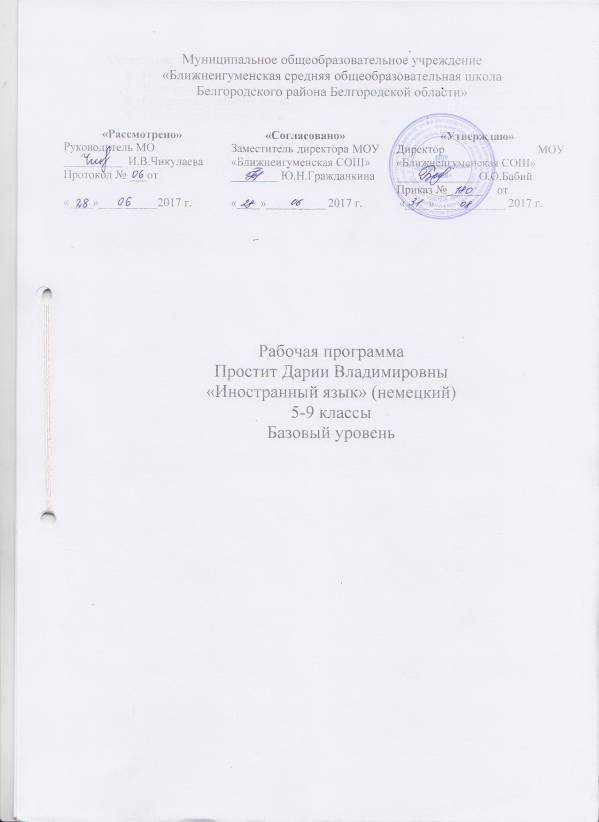 Пояснительная запискаДанная рабочая программа учебного предмета «Иностранный язык (немецкий)» разработана для обучения в 5-9 классов  МОУ «Ближнеигуменская СОШ» составлена в соответствии с требованиями Федерального Государственного стандарта основного общего образования, а также со следующими документами:Примерные программы по учебным предметам. Иностранный язык. 5-9 классы: проект. - 4-е изд., испр. – М.: Просвещение, 2011.Авторская программа: Немецкий язык. Рабочие программы. Предметная линия учебников И.Л. Бим 5-9 классы. Пособие для учителей ФГОС. – М.: Просвещение, 2011 с учётом требований к уровню подготовки обучающихсяОснованием для разработки данной рабочей программы послужила завершенная предметная линия учебников «Немецкий язык» для 5-9 классов общеобразовательных учреждений, авторы: И. Л. Бим, Л. В. Садомова, издательство «Просвещение». Учебного плана МОУ «Ближнеигуменская СОШ»Положения о рабочей программе учебных курсов, предметов, дисциплин (модулей) МОУ «Ближнеигуменская СОШ».Рабочая программа составлена для изучения немецкого языка в 5-9-х классов базового уровня.Цели и задачи.Настоящий курс реализуется в течение пяти лет. Федеральный базисный учебный план для образовательных учреждений Российской Федерации отводит 510 часов (из расчёта 3 учебных часа в неделю) для обязательного изучения иностранного языка в 5–9 классах. Таким образом, на каждый год обучения предполагается выделить по 102 часа. Изучение немецкого языка в основной школе направлено на достижение следующих целей:• развитие иноязычной коммуникативной компетенции в  совокупности ее составляющих, а именно:речевая компетенция — развитие коммуникативных умений в четырех основных видах речевой деятельности (говорении, аудировании, чтении, письме);языковая компетенция — овладение новыми языковыми средствами (фонетическими, орфографическими, лексическими, грамматическими) в соответствии c темами и ситуациями общения, отобранными для основной школы; освоение знаний о языковых явлениях изучаемого языка, разных способах выражения мысли в родном и немецком языках;социокультурная/межкультурная компетенция — приобщение к культуре, традициям, реалиям стран/страны изучаемого языка в рамках тем, сфер и ситуаций общения, отвечающих опыту, интересам, психологическим особенностям учащихся основной школы на разных ее этапах; формирование умения представлять свою страну, ее культуру в условиях межкультурного общения;компенсаторная компетенция — развитие умений выходить из положения в условиях дефицита языковых средств при получении и передаче информации;учебно-познавательная компетенция — дальнейшее развитие общих и специальных учебных умений, универсальных способов деятельности; ознакомление с доступными учащимся способами и приемами самостоятельного изучения языков и культур, в том числе с использованием новых информационных технологий;• развитие личности учащихся посредством реализации воспитательного потенциала иностранного языка:формирование у учащихся потребности изучения иностранных языков и овладения ими как средством общения, познания, самореализации и социальной адаптации в поликультурном, полиэтническом мире в условиях глобализации на основе осознания важности изучения немецкого языка и родного языка как средства общения и познания в современном мире;формирование общекультурной и этнической идентичности как составляющих гражданской идентичности личности; воспитание качеств гражданина, патриота; развитие национального самосознания, стремления к взаимопониманию между людьми разных сообществ, толерантного отношения к проявлениям иной культуры; лучшее осознание своей собственной культуры;развитие стремления к овладению основами мировой культуры средствами иностранного языка;Основными задачами реализации содержания обучения являются:Формирование и развитие коммуникативных умений в основных видах речевой деятельности;Формирование и развитие языковых навыков;Формирование и развитие социокультурных умений и навыков.Формы и средства контроляОценка и самооценка достижений учащихся в процессе обучения способствует формированию чувства успешности, повышению мотивации к изучению английского языка, развитию стремления демонстрировать свои способности.Формы и способы контроля и самоконтроляписьменные и устные задания в учебнике, обобщающие изученный материал;игры на закрепления изученного языкового материала;раздел рабочей тетради на закрепление изученного языку материала во всех видах речевой деятельности;задания в учебнике, направлены на самооценку и самоконтроль знанием материалаязыковый портфель, включающий творческие работы;тесты из сборника контрольных заданий;Текущий контроль проводится на уровне речевых навыков (произносительных, лексических, грамматических, орфографических, техники чтения). 	Периодический (почетвертной)  контроль проводится на уровне речевых умений (говорение, чтение,  восприятие на слух, письмо). Число (комплексных)  контрольных работ – четыре. Контрольные работы носят комплексный характер и проводится на базовом уровне по четырём видом речевой деятельности (говорение, чтение, аудирование письмо) один раз в четверть. Длительность проведения периодического контроля - до 20 минут по одному из видов речевой деятельности. На контроль говорения отводится отдельный урок. 	Итоговый контроль, характеризующий уровень освоения обучающимися основных формируемых способов действий в отношении к опорной системе знаний, необходимых для обучения на следующий ступени общего образования проводится в конце учебного года на уровне сложных речевых умений (слушание и письмо, чтение и говорение, аудирование и говорение и т. п.)  и общей коммуникативной компетенции Место учебного предмета в учебном планеНастоящий курс реализуется в течение пяти лет. Учебный план школы отводит 510 часов (из расчёта 3 учебных часа в неделю) для обязательного изучения иностранного языка в 5–9 классах. Таким образом, на каждый год обучения выделяется по 102 часа в год.Учебно-методический комплект:Бим И.Л., Рыжова Л.И. Немецкий язык. 5 класс: учебник для общеобразоват. учреждений . – М.: Просвещение, 2015.Рабочая тетрадь к УМК . Немецкий язык. 5 класс: учебник для общеобразоват. учреждений . – М.: Просвещение, 2015. Бим И.Л., Садомова Л.В., Санникова Л.М. Немецкий язык. 6 класс: учебник для общеобразоват. учреждений . – М.: Просвещение, 2015.Рабочая тетрадь к УМК . Немецкий язык. 6 класс: учебник для общеобразоват. учреждений . – М.: Просвещение, 2015. Бим И.Л., Садомова Л.В. Немецкий язык. 7 класс: учебник для общеобразоват. учреждений . – М.: Просвещение, 2015.Рабочая тетрадь к УМК . Немецкий язык. 7 класс: учебник для общеобразоват. учреждений . – М.: Просвещение, 2015.Бим И.Л., Садомова Л.В. Немецкий язык. 8 класс: учебник для общеобразоват. учреждений . – М.: Просвещение, 2015.Рабочая тетрадь к УМК . Немецкий язык. 8 класс: учебник для общеобразоват. учреждений . – М.: Просвещение, 2015.Бим И.Л., Садомова Л.В. Немецкий язык. 9 класс: учебник для общеобразоват. учреждений . – М.: Просвещение, 2015.Рабочая тетрадь к УМК . Немецкий язык. 9 класс: учебник для общеобразоват. учреждений . – М.: Просвещение, 2015.Электронный образовательный комплекс на (СD-диске). Планируемые результаты освоения учебного предмета Личностные результаты выпускников основной школы, формируемые при изучении немецкого языка:• формирование мотивации изучения немецкого языка и стремление к самосовершенствованию в образовательной области «Немецкий язык»;• осознание возможностей самореализации средствами немецкого языка;• стремление к совершенствованию собственной речевой культуры в целом;• формирование коммуникативной компетенции в межкультурной и межэтнической коммуникации;• развитие таких качеств, как воля, целеустремленность, креативность, инициативность, эмпатия, трудолюбие, дисциплинированность;• формирование общекультурной и этнической идентичности как составляющих гражданской идентичности личности;• стремление к лучшему осознанию культуры своего народа и готовность содействовать ознакомлению с ней представителей других стран; толерантное отношение к проявлениям иной культуры; осознание себя гражданином своей страны и мира;• готовность отстаивать национальные и общечеловеческие (гуманистические, демократические) ценности, свою гражданскую позицию.Метапредметные результаты изучения немецкого языка в основной школе:• развитие умения планировать свое речевое и неречевое поведение;• развитие коммуникативной компетенции, включая умение взаимодействовать с окружающими, выполняя разные социальные роли;• развитие исследовательских учебных действий, включая навыки работы с информацией: поиск и выделение нужной информации, обобщение и фиксация информации;• развитие смыслового чтения, включая умение определять тему, прогнозировать содержание текста по заголовку/по ключевым словам, выделять основную мысль, главные факты, опуская второстепенные, устанавливать логическую последовательность основных фактов;• осуществление регулятивных действий самонаблюдения, самоконтроля, самооценки в процессе коммуникативной деятельности на немецком языке.Предметные результаты освоения выпускниками основной школы программы по немецкому языку: 	В коммуникативной сфере (т. е. владении немецким языком как средством общения)Речевая компетенция в следующих видах речевой деятельности:говорении:• начинать, вести/поддерживать и заканчивать различные виды диалогов в стандартных ситуациях общения, соблюдая нормы речевого этикета, при необходимости переспрашивая, уточняя;• расспрашивать собеседника и отвечать на его вопросы, высказывая свое мнение, просьбу, отвечать на предложение собеседника согласием/отказом в пределах изученной тематики и усвоенного лексико-грамматического материала;• рассказывать о себе, своей семье, друзьях, своих интересах и планах на будущее;• сообщать краткие сведения о своем городе/селе, о своей стране и странах изучаемого языка;• описывать события/явления, передавать основное содержание, основную мысль прочитанного или услышанного, выражать свое отношение к прочитанному/услышанному, давать краткую характеристику персонажей; аудировании:• воспринимать на слух и полностью понимать речь учителя, одноклассников;• воспринимать на слух и понимать основное содержание несложных аутентичных аудио- и видеотекстов, относящихся к разным коммуникативным типам речи (сообщение/рассказ/интервью);• воспринимать на слух и выборочно понимать с опорой на языковую догадку, контекст краткие несложные аутентичные прагматические аудио- и видеотексты, выделяя значимую/нужную/необходимую информацию;при чтении:• читать аутентичные тексты разных жанров и стилей преимущественно с пониманием основного содержания;• читать несложные аутентичные тексты разных жанров и стилей с полным и точным пониманием и с использованием различных приемов смысловой переработки текста (языковой догадки, выборочного перевода), а также справочных материалов; уметь оценивать полученную информацию, выражать свое мнение;• читать аутентичные тексты с выборочным пониманием значимой/нужной/интересующей информации;письменной речи:• заполнять анкеты и формуляры;• писать поздравления, личные письма с опорой на образец с употреблением формул речевого этикета, принятых в стране/странах изучаемого языка;• составлять план, тезисы устного или письменного сообщения; кратко излагать результаты проектной деятельности.Языковая компетенция (владение языковыми средствами):• применение правил написания слов, изученных в основной школе;• адекватное произношение и различение на слух всех звуков немецкого языка; соблюдение правильного ударения в словах и фразах;• соблюдение ритмико-интонационных особенностей предложений различных коммуникативных типов (утвердительное, вопросительное, отрицательное, повелительное); правильное членение предложений на смысловые группы;• распознавание и употребление в речи основных значений изученных лексических единиц (слов, словосочетаний, реплик-клише речевого этикета);• знание основных способов словообразования (аффиксации, словосложения, конверсии);• понимание и использование явлений многозначности слов немецкого языка, синонимии, антонимии и лексической сочетаемости;• распознавание и употребление в речи основных морфологических форм и синтаксических конструкций немецкого языка; знание признаков изученных грамматических явлений (видо-временных форм глаголов, модальных глаголов и их эквивалентов, артиклей, существительных, степеней сравнения прилагательных и наречий, местоимений, числительных, предлогов);• знание основных различий систем инемецкого и русского/родного языков.Социокультурная компетенция:• знание национально-культурных особенностей речевого и неречевого поведения в своей стране и странах изучаемого языка; применение этих знаний в различных ситуациях формального и неформального межличностного и межкультурного общения;• распознавание и употребление в устной и письменной речи основных норм речевого этикета (реплик-клише, наиболее распространенной оценочной лексики), принятых в странах изучаемого языка;• знание употребительной фоновой лексики и реалий страны/стран изучаемого языка, некоторых распространенных образцов фольклора (скороговорки, поговорки, пословицы);• знакомство с образцами художественной, публицистической и научно-популярной литературы;• представление об особенностях образа жизни, быта, культуры стран изучаемого языка (всемирно известных достопримечательностях, выдающихся людях и их вкладе в мировую культуру);• представление о сходстве и различиях в традициях своей страны и стран изучаемого языка;• понимание роли владения немецким языком в современном мире.Компенсаторная компетенция — умение выходить из трудного положения в условиях дефицита языковых средств при получении и приеме информации за счет использования контекстуальной догадки, игнорирования языковых трудностей, переспроса, словарных замен, жестов, мимики.В познавательной сфере:• умение сравнивать языковые явления родного и немецкого языков на уровне отдельных грамматических явлений, слов, словосочетаний, предложений;• владение приемами работы с текстом: умение пользоваться определенной стратегией чтения/аудирования в зависимости от коммуникативной задачи (читать/слушать текст с разной глубиной понимания);• умение действовать по образцу/аналогии при выполнении упражнений и составлении собственных высказываний в пределах тематики основной школы;• готовность и умение осуществлять индивидуальную и совместную проектную работу;• умение пользоваться справочным материалом (грамматическим и лингвострановедческим справочниками, двуязычным и толковым словарями, мультимедийными средствами);• владение способами и приемами дальнейшего самостоятельного изучения немецкого языка.В ценностно-ориентационной сфере:• представление о языке как средстве выражения чувств, эмоций, основе культуры мышления;• достижение взаимопонимания в процессе устного и письменного общения с носителями немецкого языка, установления межличностных и межкультурных контактов в доступных пределах;• представление о целостном полиязычном, поликультурном мире, осознание места и роли родного и немецкого языков в этом мире как средства общения, познания, самореализации и социальной адаптации;• приобщение к ценностям мировой культуры как через источники информации на немецком языке (в том числе мультимедийные), так и через непосредственное участие в школьных обменах, туристических поездках, молодежных форумах.В эстетической сфере:• владение элементарными средствами выражения чувств и эмоций на немецком языке;• стремление к знакомству с образцами художественного творчества на немецком языке и средствами немецкого языка;• развитие чувства прекрасного в процессе обсуждения современных тенденций в живописи, музыке, литературе.В трудовой сфере:• умение рационально планировать свой учебный труд;• умение работать в соответствии с намеченным планом.В физической сфере:• стремление вести здоровый образ жизни (режим труда и отдыха, питание, спорт, фитнес).Содержание учебного предметаПредметное содержание речиМоя семья. Взаимоотношения в семье. Конфликтные ситуации и способы их решения.Мои друзья. Лучший друг/подруга. Внешность и черты характера. Межличностные взаимоотношения с друзьями и в школе.Свободное время. Досуг и увлечения (музыка, чтение; посещение театра, кинотеатра, музея, выставки). Виды отдыха. Поход по магазинам. Карманные деньги. Молодежная мода.Здоровый образ жизни. Режим труда и отдыха, занятия спортом, здоровое питание, отказ от вредных привычек.Спорт. Виды спорта. Спортивные игры. Спортивные соревнования.Школа. Школьная жизнь. Правила поведения в школе.Изучаемые предметы и отношения к ним. Внеклассные мероприятия. Кружки. Школьная форма. Каникулы. Переписка с зарубежными сверстниками.Выбор профессии. Мир профессий. Проблема выбора профессии. Роль иностранного языка в планах на будущее.Путешествия. Путешествия по России и странам изучаемого языка. Транспорт.Окружающий мир. Природа: растения и животные. Погода. Проблемы экологии. Защита окружающей среды. Жизнь в городе/ в сельской местности.Средства массовой информации. Роль средств массовой информации в жизни общества. Средства массовой информации: пресса, телевидение, радио, Интернет.Страны изучаемого языка и родная страна. Страны, столицы, крупные города. Государственные символы. Географическое положение. Климат. Население. Достопримечательности. Культурные особенности: национальные праздники, памятные даты, исторические события, традиции и обычаи. Выдающиеся люди и их вклад в науку и мировую культуру.Тематическое планирование с определением основных видовучебной деятельности обучающихся5 класс6 класс7 класс8 класс9 классВиды контроляВ году1 четверть2 четверть3 четверть4 четвертьАудирование41111Чтение41111Письмо41111Говорение41111ТематическоепланированиеКол-вочасовВводный мудоль Здравствуй, 5 класс!8Старый немецкий город. Что в нём?9В городе. Кто здесь живёт?9Улицы города. Какие они?10Где и как живут люди?11Дома у Габи. Что мы здесь видим?11Как выглядит город Габи в разное время года?11Большая уборка в городе. Хорошая идея!11В город снова приезжают гости.11Наши нем друзья готовят прощальный праздник11Тематическое планированиеКол –во часовЗдравствуй, школа!4Начало учебного года. Всюду ли оно одинаково?11Некоторые общие сведения о природе17Немецкие школы. Какие они?15Любимые и нелюбимые учебные предметы16Распорядок дня. Внешность. Досуг. Хобби.Какдля всего найти время?14Коллективные поездки по стране – одна из традиций немецкой школы15Одежда10ТематическоепланированиеКол-вочасовВводный модуль7Что мы называем нашей Родиной16Лицо города-визитная карточка страны16Жизнь в современном городе16В деревне есть тоже много интересного16Защита окр. среды-это самая актуальная проблема15В здоровом теле – здоровый дух16ТематическоепланированиеКол-вочасовКто, где, как провел каникулы26Что нового в школе : новые предметы , новые одноклассники. Разные типы школ в Германии23Готовимся к поездке в Германию. Покупки24Путешествуем по Германии29ТематическоепланированиеКол-вочасовКто и как провел каникулы9Место чтения в жизни молодежи. Каникулы и книги.27Современная молодёжь. Какие у нее проблемы?21Будущее начинается сегодня. Выбор профессии22Средства массовой информации23